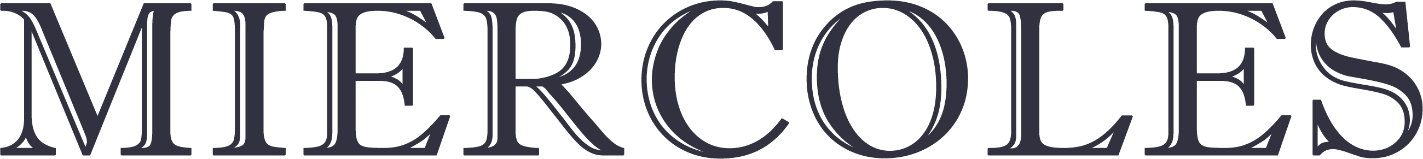 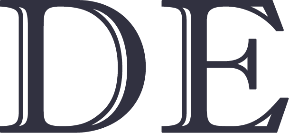 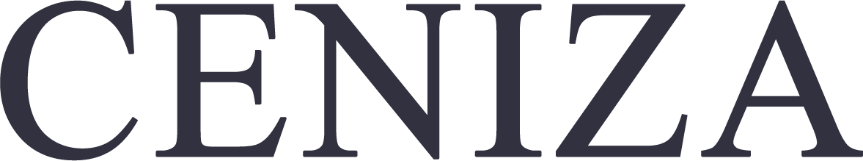 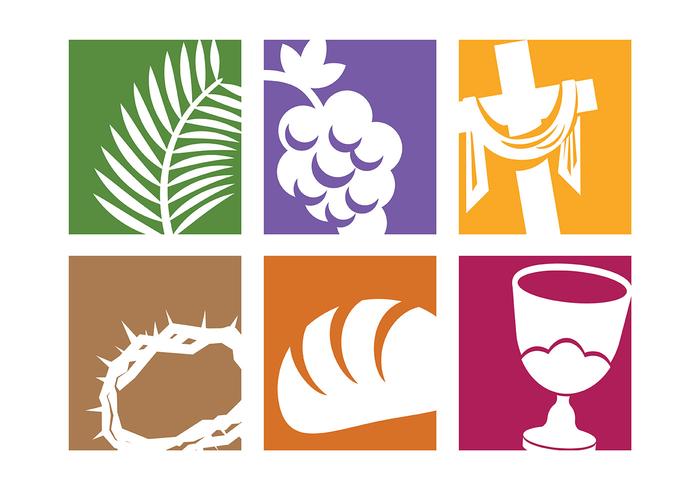 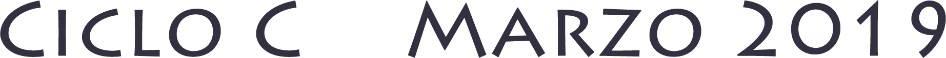 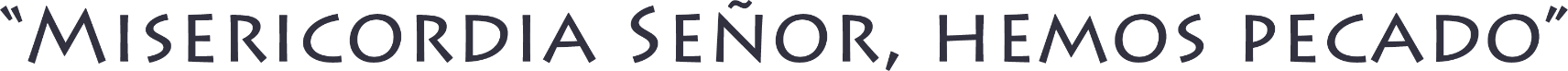 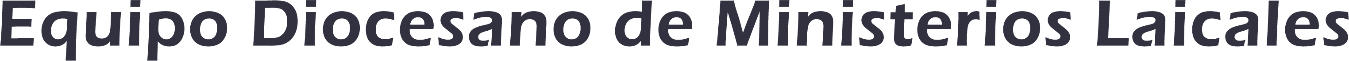 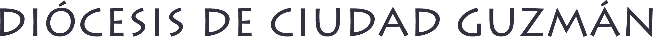 Ambientación: Altar con crucifijo, Biblia, Cirio, Ceniza bendita, Preparar lo necesario para escuchar el audio de “Laudato si’”; Hermana tierra (USB y Alta voz). Para el primer momento: un retazo de manta clara con dibujo de la ruptura de los hombres con Dios; esta manta será rasgada. Un tronco seco con un retoño muy visible que estará oculto hasta el segundo momento.MONITOR: Hermanos y hermanas: queremos prepararnos juntos para la celebración de la fiesta de Pascua. Porque queremos nacer con cristo, tenemos que estar dispuestos a morir con Él. Morir a nuestra soberbia, a nuestros rencores, a nuestra codicia. Por eso, hemos de iniciar la Cuaresma con la imposición de la Ceniza. Supliquemos a Dios misericordia porque hemos pecado. Lo haremos en tres momentos: la reconciliación con Dios, con la tierra y con los hermanos. Iniciemos…CELEBRADOR: En el nombre del Padre +, y del Hijo, y del Espíritu Santo. Amén. Hermanos, elegidos por el Padre antes de la creación del mundo para ser de Cristo santos e inmaculados en su presencia, en la caridad: gracia y paz a todos ustedes.TODOS: Bendito sea Dios, que nos ha elegido en Cristo.Reconciliación con Dios.🎶 Canto: “Grande es el amor de Dios”CELEBRADOR: Desde el comienzo de la humanidad, Adán y Eva pecaron. La soberbia hizo que rechazaran el proyecto de amor de Dios, como punto de referencia, y en su lugar pusieron la soberbia. Cuando Dios quiso llevarlos de la mano, ellos prefirieron recorrer solos el difícil camino de la historia y rompieron la alianza.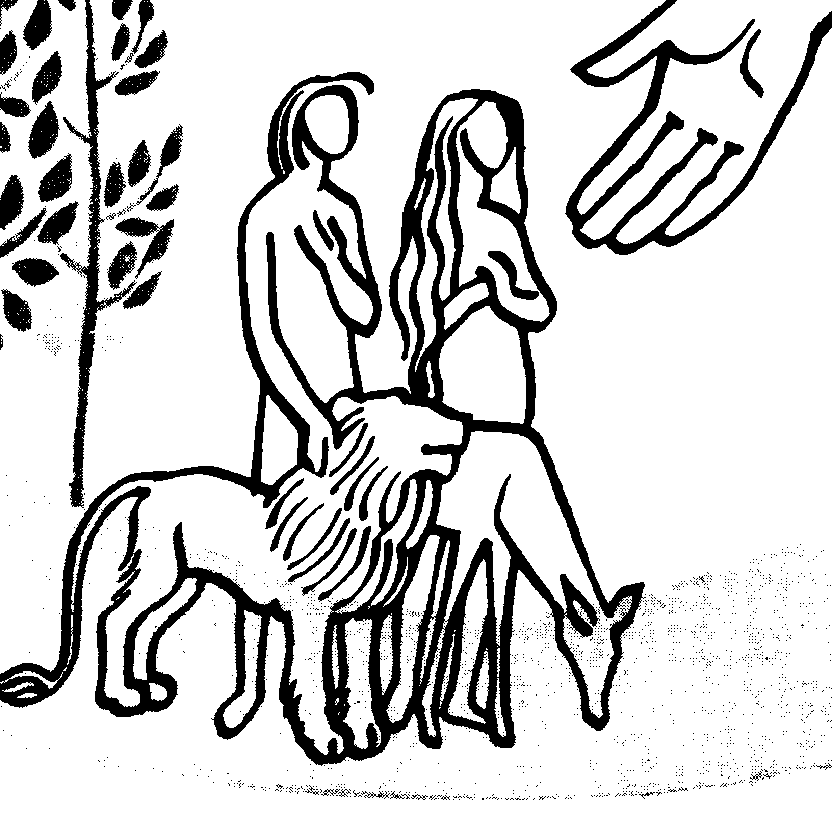 💭 Símbolo: Se muestra la manta y luego un hombre y una mujer, lentamente van rasgando la manta separando la relación de los hombres con Dios y la dejan tirada sobre el suelo. Pueden pisarla. Momento de contemplación…🎶 Canto Penitencial: “Perdón oh, Dios mío”.📖 PALABRA DE DIOS. MONITOR: Pero Dios siempre habla al corazón de los hombres y mujeres para reconciliarse con ellos. Por medio de los profetas invita al pueblo a regresar a Él. Así el profeta Joel pone en tela de juicio al mismo Dios, lo importante no es la desgracia del hombre pecador, sino el honor del mismo Dios que entra en juego. “Señor, ten celo por tu tierra”. Y Dios de nuevo establece una alianza con el hombre. Escuchemos…Proclamador: lee Joel 2, 12-18.MONICIÓN: Hermanos y hermanas, expresemos ahora nuestro arrepentimiento todos juntos. Luego de cada expresión cantamos: R: “Misericordia, Señor, hemos pecado”. Proclamador:Por tu inmensa compasión y misericordia, Señor, apiádate de mí y olvida mis ofensas; lávame bien de todos mis delitos y purifícame de mis pecados. R.Puesto que reconozco mis culpas, tengo siempre presente mis pecados. Contra ti solo pequé, Señor, haciendo lo que a tus ojos era malo. R.Crea en mí, Señor, un corazón puro y dame lealtad a ti y a tus mandatos. No me arrojes, Señor, lejos de ti, ni retires de mí tu santo espíritu. R.Devuélveme tu salvación, que regocija, y mantén en mí un alma generosa. Señor, abre mis labios y cantará mi boca tu alabanza. R.CELEBRADOR: Oremos: Tú que no quieres la muerte del pecador, sino su arrepentimiento, escucha, Señor, con bondad nuestras súplicas y derrama la gracia de tu bendición sobre estos siervos tuyos que van a recibir la ceniza, para que puedan llegar con alma purificada a celebrar la Pascua de tu Hijo, que vive y reina por los siglos de los siglos. Amén.🖊Compromiso cuaresmal: EL AYUNO Y EL SACRIFICIO.Pensemos: ¿A qué acciones y momentos les he dado prioridad y he desatendido la llamada de Dios, en el barrio o rancho, en la escucha de su Palabra o en la Eucaristía? ¿Qué pretextos pongo para no atenderlo? ¿Daré mi tiempo esta Cuaresma para ir a las Ejercicios Cuaresmales en la comunidad y me abstendré de actividades que me distraigan de este sacrificio?Reconciliación con la Creación.MONITOR: Mirando nuestra realidad, quebrantada por el dolor de los signos de los tiempos que generan desesperanza por el rumbo que ha tomado nuestro planeta y nuestra sociedad, pareciera que seguimos tan alejados de aquel sueño que Dios mismo tiene para que sus hijos e hijas más amados tengamos “vida y en abundancia” (Jn 10,10).LECTOR 1: El Papa Francisco nos está convocando y nos pide “en el nombre de Dios que defendamos a la madre tierra” (Encuentro con Movimientos Populares en Santa Cruz Bolivia. Julio 2015). Nuestro pastor nos llama a mirar la realidad sin velos y a sentir dolor por el daño que hemos hecho; también nos conduce a reconocer cómo hemos sido nosotros mismos como seres humanos los causantes de esta situación por la cerrada y limitada visión de “desarrollo” económico y acumulador.LECTOR 2: Luego nos invita a reconocer la rica y fecunda tradición de nuestra fe y recorrido como pueblo de Dios donde hay fuentes invaluables para reconocer la fuerza de esta vocación por el cuidado de la Casa común.MONITOR: De hecho, el propio Papa reconoce al Pobre de Asís como el más grande inspirador de su encíclica “Laudato si’ - Alabado seas”, y de la indudable misión de todos los creyentes y de todas y cada una de las personas de este planeta para asumir el cuidado de nuestra Casa común. 🖊Compromiso cuaresmal: LA SOLIDARIDAD🔊 Escuchemos el audio: “Hermana tierra”, Laudato si’.Dialoguemos: ¿Qué nivel de contaminación tiene la comunidad en que vives? ¿En qué consiste el cambio climático y cuáles son sus efectos? ¿Qué desastres recientes han causado sequías e inundaciones en tu región? ¿Qué soluciones se han dado para evitar que se repitan? ¿Cómo podemos ser solidarios con la Casa Común? ¿Qué vamos a hacer en la comunidad a favor de la Casa Común? Tomar algunos acuerdos.📖 PALABRA DE DIOS. 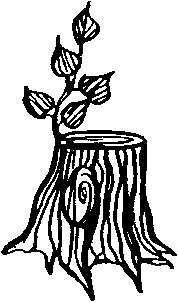 MONITOR: La reconciliación reconoce la posibilidad y la probabilidad del mal cometido, que ha sido causa de la separación; pero, implica la participación para una creación totalmente nueva, donde los pueblos empiecen a trabajar y Dios con su intervención transformarán la situación del mundo. Escuchemos la invitación de san Pablo.Proclamador: lee 2 Cor 5,20-6,2.💭Símbolo: colocamos el tronco con un lindo retoño y platiquemos…  ¿Qué nos hacen pensar este símbolo y el audio que escuchamos? ¿Qué nos pide Dios? ¿Qué nos pide la Casa común?Reconciliación con los hermanos.MONITOR: En cada Cuaresma, Jesús nos invita a dar frutos de conversión; pero, muchas veces nuestra vida es como un árbol seco. Sobre todo con el aspecto del amor hacia nuestros hermanos. Cada gesto de amor es un brote de vida, un fruto nuevo. Símbolo de resurrección.📖 Palabra de Dios.CELEBRADOR: PROCLAMA EL EVANGELIO Mateo 6,1-6. 16-18.CELEBRADOR: El verdadero ayuno implica la auténtica conversión a Dios y para Jesús esto es motivo de alegría. Porque la conversión misma es alegría.MONITOR: Nuestra reconciliación debe regalarnos una nueva mirada que conduzca a responder a la urgencia de buscar cambios concretos sin miradas parciales y fragmentadas como ha sido nuestra experiencia como Iglesia y como sociedad, debido a nuestra necesidad de interpretarlo todo desde nuestras categorías o miradas reducidas.CELEBRADOR: La reconciliación con Dios, con la Creación y con los hermanos, nos da una visión que integra diversas miradas para tener una sola voz sobre el cuidado de nuestro planeta para las futuras generaciones. Reconozcamos la fragilidad de nuestro entorno y la importancia de todos los seres creados, y miremos con especial amor y compromiso a los más frágiles y excluidos, como lo haría el mismo Cristo y como lo hizo el pobre de Asís, san Francisco.MONITOR: Asumamos el llamado que el papa Francisco nos sigue haciendo, busquemos proyectar una mayor comunión para cuidar nuestra hermosa y única Casa. “Abramos nuestros ojos para mirar las miserias del mundo, las heridas de tantos hermanos y hermanas privados de la dignidad, y sintámonos provocados a escuchar su grito de auxilio. Nuestras manos estrechen sus manos, y acerquémoslos a nosotros para que sientan el calor de nuestra presencia, de nuestra amistad y de la fraternidad. Que su grito se vuelva el nuestro y juntos podamos romper la barrera de la indiferencia que suele reinar campante para esconder la hipocresía y el egoísmo” (Misericordiae vultus No.15).IMPOSICIÓN DE LA CENIZACELEBRADOR: Acuérdate que eres polvo y al polvo has de volver. En una actitud de penitencia y reconciliación con Dios, con la Creación y los hermanos. Vamos a imponernos la ceniza en nuestras cabezas, mientras decimos: “Me arrepiento y creo en el Evangelio”.🎶 Con nosotros está, Si yo no tengo amor, Amar es entregarse, Solidaridad, Eso es amor… 🖊Compromiso cuaresmal: La ORACIÓN.Necesitamos ser una caricia de Dios para los hermanos. Muchos gritos de nuestra gente son ignorados. Ahí siguen abiertas, y vivas las llagas de Cristo. Besar sus llagas es escuchar el clamor de nuestro pueblo de Dios. Sus llagas siguen visibles en los hermanos que tienen hambre y sed, los sin casa, están en la cárcel o sufren enfermedad. Oremos y pidamos a Dios que en esta Cuaresma vayamos a ellos y atendamos las llagas de Cristo. Y digamos a cada petición: “Por tus llagas, ten piedad de nosotros, Señor”.🙏 Por nuestra fe frágil, que se conforma con una expresión de piedad sin compromiso, frágil y cómoda.🙏 Por los hermanos más pobres, a causa de nuestra complicidad al sistema de exclusión, olvido, marginación e indiferencia.🙏 Por nuestra hermana agua, en sus ríos, lagos; por la privatización de la misma. Por el campo, bosques y sierras, por la tala clandestina. Por los animales cada vez más exterminados. 🙏 Por nuestro hermano Jesucristo, que ignoramos en el sufrimiento de tantos inmigrantes, y sin trabajo, en las víctimas de la violencia y la explotación, por el abuso a los derechos de la mujer.CELEBRADOR: Deseosos de renovar nuestro compromiso con Cristo, rezamos juntos la oración que Él mismo nos enseñó, en la que reconocemos a Dios como Padre de todos, lo cual nos hace hermanos, y donde el pan cotidiano es valorado como don de su amor. Padre Nuestro…   (Si hay comunión, el ministro prepara las Hostias consagradas y las distribuye).Te pedimos, Señor, que nos ayudes a renovar nuestra relación contigo, con los demás y con la Casa Común, la Creación. Para que nuestra vida tenga vida en Ti como punto de referencia; para que nuestro corazón no tenga miedo de amar a quienes nos aman y para que podamos ser fuertes al pecado. De esta manera, llegaremos a la Pascua renovados y podremos presentarnos ante Ti. Te lo pedimos por Jesucristo nuestro Señor. Amén.